Project Description, Question 2Dane County – Rental Assistance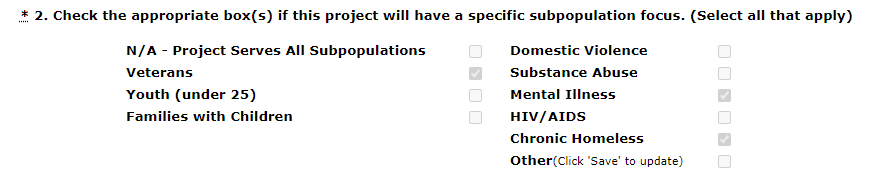 